Hohe Schlüsselblume (Primula elatior, Primelgewächs)
Merkmale 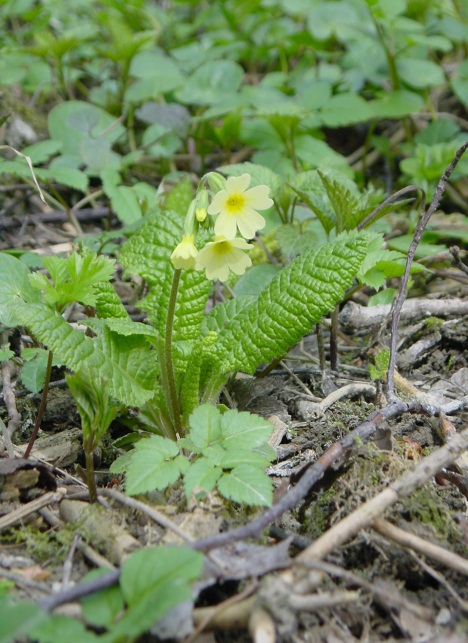 10 - 30 cm hochgrundständige Blattrosetteeiförmige, gewellte Blättertrichterförmige Blüten WurzelstockStandort: Wiesen und WaldränderBlütezeit: April bis Juni Fortpflanzung: Insektenbestäubung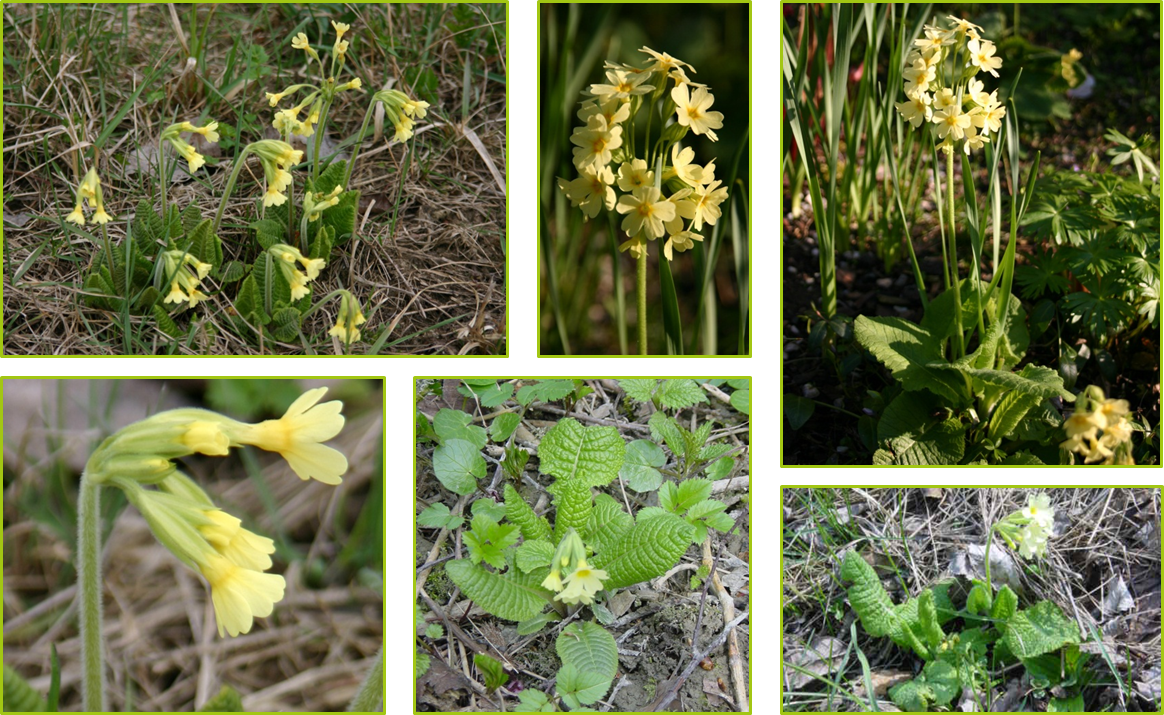 Hast du gewusst?In Märchen und Sagen ist die Schlüsselblume häufig der Schlüssel zum Himmel.In England isst man die jungen Blätter der Schlüsselblume wie ein Gemüse.Die Schlüsselblume enthält heilende Wirkstoffe und wird gerne zu Tee verarbeitet.Die Wiesenschlüsselblume (Primula veris) unterscheidet sich von der Waldschlüsselblume (Primula elatior) durch ihren wohlriechenden Duft und den 5 orangen Flecken auf den Blütenblättern.